09.04.2021r.Witam wszystkie dzieci z grupy „Biedronki” i Rodziców, i zapraszam na nasze zajęcia. Temat dnia: „Wiosenne prace w ogrodzie”.Wypowiedzi dzieci na temat obrazka.- Gdzie znajdują się osoby na obrazku?- Co robi w ogrodzie tata? (chłopczyk, dziewczynka)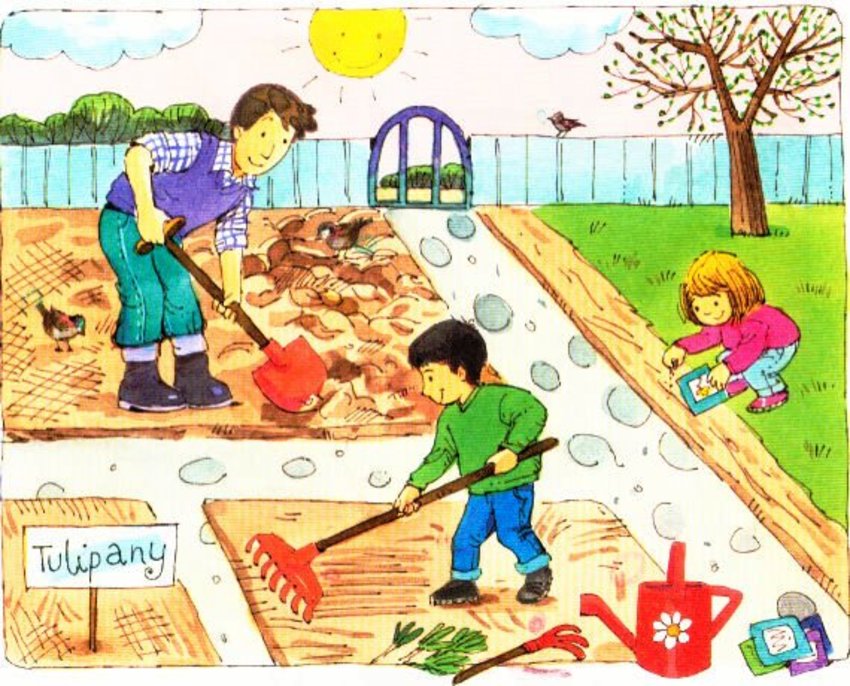 Słuchanie wiersza i H. Zdzitowieckiej  ,, W naszym ogródeczku” i rozmowa na jego temat.W naszym ogródeczkuzrobimy porządki:zagrabimy ścieżki,przekopiemy grządki.Na grządkach wyrośniefasolka, marchewka,sałata i groszekczerwona rzodkiewka.W naszym ogródeczkuposiejemy kwiatkibędą nam pachniałyi fiołki i bratki,nasturcje, goździki,nagietki i groszeki ta biała lilia co tak żółci nosek.- Co zrobimy w ogródku?- Co nam będzie potrzebne do kopania, a co do grabienia?- Jakie warzywa wyrosną w ogródku?- Jakie kwiaty wyrosną w ogródku? Oglądanie i nazywanie narzędzi potrzebnych do pracy w ogrodzie.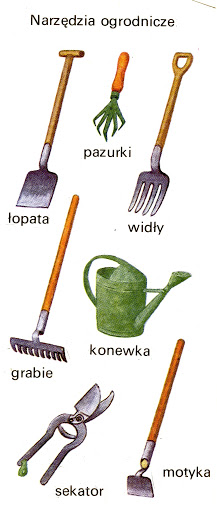 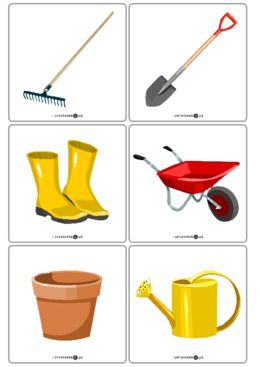 Oglądanie filmu edukacyjnego „Co potrzebne roślinom”https://www.youtube.com/watch?v=JGNkJp3hqmAWyjaśnienie dzieciom roli roślin w życiu ludzi i zwierząt:- rośliny są pokarmem, - wzbogacają powietrze w tlen, - upiększają krajobraz, - służą do produkcji lekarstw, herbat, soków, - wykorzystywane są w kosmetyce do produkcji kremów, szamponów, maseczek itp.A teraz pora na troszkę ruchu Zestaw ćwiczeń gimnastycznych  - „Poranek na wsi” 1.Dziecko leży na brzuchu, ręce trzyma pod brodą. Na  dany dźwięk  unosi nad podłogę wyprostowane nogi i ręce. Po chwili wraca do pozycji wyjściowej. Ćwiczenie należy powtórzyć kilka razy.2. „Koty się budzą” – dziecko przyjmuje  pozycję klęk podparty.  Na hasło rodzica „koci grzbiet”, górny odcinek kręgosłupa „wypycha” w górę. Głowę chowa między ramionami.3. „Koniki” – dziecko  biega , uderzając piętami o pośladki.4. „Przenoszenie jajka” – dziecko przenosi na łyżce stołowej  piłeczkę  bądź klocek, najpierw prawą ręką, następnie lewą ręką.5. „Sadzimy w ogrodzie” – dziecko stoi w rozkroku i wykonuje skłon do prawej nogi, prostuje się i robi skłon do lewej nogi. Ćwiczenia należy powtórzyć kilka razy6. „Królik skacze” – dziecko kładzie na podłodze  jakąś drobną zabawkę i przeskakuje przez nią raz z prawej strony, raz z lewej.7. „Idą kaczki” – dziecko  maszeruje  na ugiętych nogach.9. „Zwierzęta piją wodę” – dziecko kładzie  maskotkę na podłodze i siada przed  nią      w siadzie skrzyżnym. Następnie wykonuje  skłon w kierunku maskotki  tak, aby dotknąć  ją  czołem.Praca dla 5 latków:- Całościowe czytanie nazw narzędzi ogrodniczych, łączenie napisów z odpowiednimi zdjęciami – karta pracy nr 79.- Rysowanie po śladzie i kolorowanie tych rysunków, które pokazują co pomaga rosnąć roślinom – karta pracy nr 78.- Ćwiczenia graficzne – karty pracy nr 76 i 77.Praca dla 4 latków: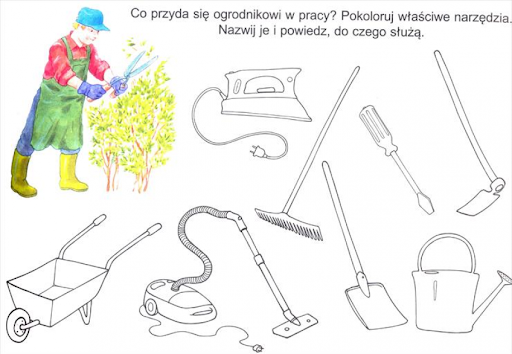 Ćwiczenie graficzne – rysuj po śladzie, nazwij przedmioty, które narysowałeś: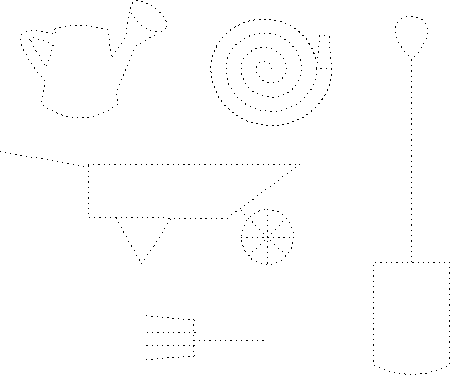 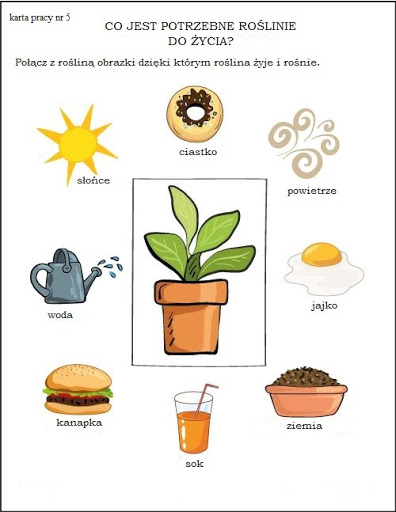 Pozdrawiam Was serdecznie, życzę miłego i słonecznego weekendu.Do usłyszenia w poniedziałek .